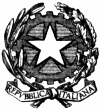 ISTITUTO COMPRENSIVO________________________________________ORGANICO DI FATTO SCUOLA PRIMARIA A.S. 2019/20Codice Istituto Riferimento:  PZIC___________		Codice Plesso: PZEE_______________ Nome Plesso_____________________________		Comune _____________ __________________________*(indicare le classi che si intendono accorpare nella Pluriclasse - es. I e II)Dati per il Sostegno   IL DIRIGENTE SCOLASTICOData_______________________________________________________  Causale dell’eventuale incremento/decremento del numero di alunni rispetto a quello comunicato in Organico di Diritto (nulla osta in ingresso indicando anche l’Istituto scolastico di provenienza, nulla osta in uscita indicando l’Istituto scolastico di destinazione, alunni ripetenti, alunni provenienti dall’estero, ecc…)a._________________________________________________________________________________________________b._________________________________________________________________________________________________c._________________________________________________________________________________________________d._________________________________________________________________________________________________ ------Tempo normaleIIIIIIIVVPluriclasse*AlunniClassiTempo pienoIIIIIIIVVPluriclasse*AlunniClassiTempo normaleIIIIIIIVVTempo pienoIIIIIIIVVEHEHCHCHDHDH